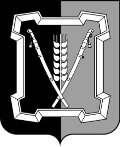 СОВЕТ  КУРСКОГО  МУНИЦИПАЛЬНОГО  ОКРУГАСТАВРОПОЛЬСКОГО КРАЯРЕШЕНИЕ 08 июля 2021 г.                            ст-ца Курская                                           № 233Об утверждении Положения о приватизации муниципального имущества Курского муниципального округа Ставропольского краяВ соответствии с Гражданским кодексом Российской Федерации, федеральными законами 29 июля 1998 г. № 135-ФЗ «Об оценочной деятельности в Российской Федерации», от 21 декабря 2001 г. № 178-ФЗ «О приватизации государственного и муниципального имущества», от 06 октября 2003 г.           № 131-ФЗ «Об общих принципах организации местного самоуправления в Российской Федерации», Уставом Курского муниципального округа Ставропольского краяСовет Курского муниципального округа Ставропольского краяРЕШИЛ:1. Утвердить прилагаемое Положение о приватизации муниципального имущества Курского муниципального округа Ставропольского края.2. Признать утратившими силу следующие решения совета Курского муниципального района Ставропольского края: от 27 октября 2016 г. № 306 «Об утверждении Положения о приватизации муниципального имущества Курского муниципального района Ставропольского края»; от 30 марта 2017 г. № 343 «О внесении изменений в Положение о приватизации муниципального имущества Курского муниципального района Ставропольского края, утвержденное решением совета Курского муниципального района Ставропольского края.3. Настоящее решение вступает в силу со дня его подписания.УТВЕРЖДЕНОрешением Совета Курскогомуниципального округаСтавропольского краяот 08 июля 2021 г. № 233                                ПОЛОЖЕНИЕО ПРИВАТИЗАЦИИ МУНИЦИПАЛЬНОГО ИМУЩЕСТВА  КУРСКОГО МУНИЦИПАЛЬНОГО ОКРУГА СТАВРОПОЛЬСКОГО КРАЯI. ОБЩИЕ ПОЛОЖЕНИЯ1. Положение о приватизации муниципального имущества Курского муниципального округа Ставропольского края (далее - Положение) определяет компетенцию органов местного самоуправления Курского муниципального округа  Ставропольского края (далее - далее органы местного самоуправления) по вопросам приватизации муниципального имущества, находящегося в собственности Курского муниципального округа Ставропольского края (далее - муниципальное имущество), порядок планирования приватизации муниципального имущества, принятия решений об условиях приватизации муниципального имущества, информационного обеспечения приватизации муниципального имущества, оплаты приватизируемого муниципального имущества.2. Под приватизацией муниципального имущества понимается возмездное отчуждение муниципального имущества в собственность физических и (или) юридических лиц.3. Приватизация муниципального имущества основывается на признании равенства покупателей муниципального имущества и открытости деятельности органов местного самоуправления.4. Органы местного самоуправления самостоятельно осуществляют функции по продаже муниципального имущества, а также своими решениями поручают юридическим лицам, указанным в подпункте 8.1 пункта 1 Федерального закона от 21 декабря 2001 г. № 178-ФЗ «О приватизации государственного и муниципального имущества» организовывать от имени собственника в установленном порядке продажу приватизируемого муниципального имущества и (или) осуществлять функции продавца такого имущества.5. Целью приватизации муниципального имущества является повышение эффективности использования муниципального имущества, увеличение доходной части бюджета Курского муниципального округа Ставропольского края (далее - местный бюджет), оптимизация структуры муниципальной собственности, уменьшение бюджетных расходов на содержание муниципального имущества.II. КОМПЕТЕНЦИЯ ОРГАНОВ МЕСТНОГО САМОУПРАВЛЕНИЯВ СФЕРЕ ПРИВАТИЗАЦИИ МУНИЦИПАЛЬНОГО ИМУЩЕСТВА6. Компетенция органов местного самоуправления в сфере приватизации муниципального имущества определяется законами и нормативными правовыми актами Ставропольского края, муниципальными правовыми актами Курского муниципального округа Ставропольского края, Уставом Курского муниципального округа Ставропольского края и настоящим Положением.7. К компетенции Совета Курского муниципального округа Ставропольского края (далее - Совет) в сфере приватизации муниципального имущества относится:1) утверждение прогнозного плана (программы) приватизации муниципального имущества Курского муниципального округа Ставропольского края (далее - прогнозный план (программа) приватизации муниципального имущества) на очередной финансовый год;2) принятие дополнений и изменений в прогнозный план (программу) приватизации муниципального имущества текущего года;3) принятие решений об условиях приватизации муниципального имущества;4) осуществление контроля за приватизацией муниципального имущества;5) утверждение отчета о результатах приватизации муниципального имущества за прошедший год.8. К компетенции администрации Курского муниципального округа Ставропольского края (далее - администрация) в сфере приватизации муниципального имущества относятся:1) представление в Совет проекта решения совета об утверждении прогнозного плана (программы) приватизации муниципального имущества;2) представление в совет проектов решений Совета о внесении изменений и дополнений в прогнозный план (программе) приватизации муниципального имущества;3) утверждение порядка разработки прогнозного плана (программы) приватизации муниципального имущества;4) ежегодное, не позднее 1 апреля, представление в Совет отчета о результатах приватизации муниципального имущества за прошедший год;5) утверждение состава комиссии по приватизации муниципального имущества и положения о ней;6) утверждение условий конкурса продажи муниципального имущества;7) принятие решения о предоставлении рассрочки по оплате приобретаемого муниципального имущества в случаях, предусмотренных законодательством Российской Федерации;8) осуществление функций организатора продажи и продавца муниципального имущества;9) принятие решения об утверждении перечня юридических лиц для организации от имени собственника продажи приватизируемого муниципального имущества и (или) осуществления функций продавца такого имущества.III. СУБЪЕКТЫ И ОБЪЕКТЫ ПРИВАТИЗАЦИИ МУНИЦИПАЛЬНОГО ИМУЩЕСТВА9. Субъектами приватизации муниципального имущества являются:1) собственник, в отношении имущества которого может быть принято решение о приватизации - Курский муниципальный округ Ставропольского края;2) продавец - администрация;3) покупатель - лицо, признанное покупателем муниципального имущества в соответствии со статьей 5 Федерального закона от 21 декабря 2001 г. № 178-ФЗ «О приватизации государственного и муниципального имущества».10. Объектами приватизации муниципального имущества являются:1) муниципальные унитарные предприятия Курского муниципального округа Ставропольского края (далее - муниципальные предприятия);2) оборудование, здания, строения, сооружения, нежилые помещения, земельные участки, другие материальные и нематериальные активы муниципальных предприятий в случаях, предусмотренных законодательством;3) объекты, незавершенного строительства;4) неиспользуемые объекты недвижимого имущества, требующие вложения значительных средств в ремонт, реконструкцию, модернизацию или завершение строительства объекта (здания, сооружения, нежилые помещения);5) иное имущество, предусмотренное законодательством о приватизации.IV. ПОРЯДОК ПЛАНИРОВАНИЯ ПРИВАТИЗАЦИИМУНИЦИПАЛЬНОГО ИМУЩЕСТВА11. Приватизация муниципального имущества осуществляется на основании утвержденного Советом ежегодного прогнозного плана (программы) приватизации муниципального имущества.12. В прогнозном плане (программе) приватизации муниципального имущества указываются основные направления и задачи приватизации муниципального имущества на плановый период, прогноз влияния приватизации этого имущества на структурные изменения в экономике Курского муниципального округа, характеристика муниципального имущества, подлежащего приватизации, и предполагаемые сроки его приватизации.13. Прогнозный план (программа) приватизации муниципального имущества содержит перечень муниципальных предприятий, перечень муниципального имущества, которое планируется приватизировать в соответствующем периоде.14. Разработка проекта прогнозного плана (программа) приватизации муниципального имущества на плановый период осуществляется в соответствии с прогнозом социально-экономического развития Курского муниципального округа Ставропольского края на соответствующий год, а также с учетом подведения итогов приватизации муниципального имущества за предыдущий год.15. Порядок разработки прогнозного плана (программы) приватизации муниципального имущества утверждается постановлением администрации.16. Прогнозный план (программы) приватизации муниципального имущества, утвержденный решением Совета, подлежит размещению в информационно-телекоммуникационной сети «Интернет» в соответствии с разделом VI настоящего Положения.17. Муниципальное имущество, не включенное в прогнозный план (программу) приватизации муниципального имущества, может быть прива-тизировано в текущем финансовом году только после внесения соответст-вующих изменений в прогнозный план (программу) приватизации муници-пального имущества текущего года.18. Отчет о результатах приватизации муниципального имущества за прошедший год содержит перечень приватизированных в прошедшем году имущественных комплексов муниципальных предприятий, муниципального имущества с указанием способа, срока и цены сделки приватизации.V. ПОРЯДОК ПРИНЯТИЯ РЕШЕНИЙ ОБ УСЛОВИЯХПРИВАТИЗАЦИИ МУНИЦИПАЛЬНОГО ИМУЩЕСТВА19. Для разработки предложений об условиях приватизации муниципального имущества постановлением администрации образуется  комиссия по приватизации муниципального имущества (далее - комиссия), которая осуществляет свою деятельность в соответствии с положением о комиссии, утверждаемым постановлением администрации.20. Решение об условиях приватизации муниципального имущества принимается Советом в соответствии с прогнозным планом (программой) приватизации муниципального имущества.21. В решении об условиях приватизации муниципального имущества должны содержаться следующие сведения:наименование имущества и иные позволяющие его индивидуализировать данные (характеристика имущества);способ приватизации имущества;начальная цена имущества;срок рассрочки платежа (в случае ее предоставления);иные необходимые для приватизации муниципального имущества сведения.22. В случае приватизации имущественного комплекса муниципаль-ного предприятия решением об условиях приватизации муниципального имущества также утверждается:состав подлежащего приватизации имущественного комплекса муни-ципального предприятия, определенный в соответствии с законодательством о приватизации;перечень объектов (в том числе исключительных прав), не подлежащих приватизации в составе имущественного комплекса муниципального пред-приятия.23. Несостоявшаяся продажа муниципального имущества влечет за собой изменение решения об условиях приватизации муниципального иму-щества в части способа приватизации и условий, связанных с указанным способом.24. Приватизация муниципального имущества осуществляется способами, установленными Федеральным законом от 21 декабря 2001 г. № 178-ФЗ «О приватизации государственного и муниципального имущества», и в порядке, установленном федеральным законодательством.VI. ИНФОРМАЦИОННОЕ ОБЕСПЕЧЕНИЕ ПРИВАТИЗАЦИИМУНИЦИПАЛЬНОГО ИМУЩЕСТВА25. Под информационным обеспечением приватизации муници-пального имущества понимаются мероприятия, направленные на создание возможности свободного доступа неограниченного круга лиц к информации о приватизации и включающие в себя размещение на официальном сайте администрации в информационно-телекоммуникационной сети «Интернет», а также на официальном сайте Российской Федерации в информационно-телекоммуникационной сети «Интернет» для размещения информации о проведении торгов, определенном Правительством Российской Федерации, прогнозного плана (программы) приватизации муниципального имущества, решений об условиях приватизации муниципального имущества, инфор-мационных сообщений о продаже муниципального имущества и об итогах его продажи, отчетов о результатах приватизации муниципального имущества.26. Информационное сообщение о продаже муниципального иму-щества подлежит размещению на официальных сайтах, указанных в пункте 25 настоящего Положения, не менее чем за тридцать дней до дня осущест-вления продажи муниципального имущества.27. Информационное сообщение о продаже муниципального иму-щества должно содержать следующие сведения:1) наименование органа местного самоуправления, принявшего реше-ние об условиях приватизации муниципального имущества, реквизиты указанного решения;2) наименование муниципального имущества и иные позволяющие его индивидуализировать сведения (характеристика муниципального имущест-ва);3) способ приватизации муниципального имущества;4) начальная цена продажи муниципального имущества;5) форма подачи предложений о цене муниципального имущества;6) условия и сроки платежа, необходимые реквизиты счетов;7) размер задатка, срок и порядок его внесения, необходимые рек-визиты счетов;8) порядок, место, даты начала и окончания подачи заявок, пред-ложений;9) исчерпывающий перечень представляемых покупателями документов;10) срок заключения договора купли-продажи муниципального имущества;11) порядок ознакомления покупателей с иной информацией, условиями договора купли-продажи муниципального имущества;12) ограничения участия отдельных категорий физических лиц и юридических лиц в приватизации муниципального имущества;13) порядок определения победителей (при проведении аукциона) либо лиц, имеющих право приобретения муниципального имущества (при проведении его продажи посредством публичного предложения и без объявления цены);14) место и срок подведения итогов продажи муниципального имущества.15) сведения обо всех предыдущих торгах по продаже такого имущества, объявленных в течение года, предшествующего его продаже, и об итогах торгов по продаже такого имущества;16) размер и порядок выплаты вознаграждения юридическому лицу, которое осуществляет функции продавца муниципального имущества и (или) которому решениями органа местного самоуправления поручено организовать от имени собственника продажу приватизируемого государственного или муниципального имущества.28. Решение об условиях приватизации муниципального имущества размещается на официальных сайтах, указанных в пункте 25 настоящего Положения, в течение десяти дней со дня принятия этого решения.VII. ПОРЯДОК ОПЛАТЫ МУНИЦИПАЛЬНОГО ИМУЩЕСТВА29. Денежные средства в счет оплаты приватизируемого муници-пального имущества подлежат перечислению покупателем муниципального имущества в установленном порядке местный бюджет на счет, указанный в информационном сообщении о продаже муниципального имущества, в размере и сроки, указанные в договоре купли-продажи муниципального имущества. Администратором данных доходов является администрация.30. Оплата приобретаемого покупателем муниципального имущества производится единовременно в течение 25 банковских дней с момента заключения договора купли-продажи, за исключением случаев, предус-мотренных законодательством Российской Федерации, настоящим Поло-жением, или в рассрочку. Покупатель вправе оплатить приобретаемое муни-ципальное имущество досрочно.31. Решение о предоставлении рассрочки по оплате приобретаемого муниципального имущества может быть принято администрацией в случае продажи муниципального имущества без объявления цены.32. В постановлении администрации о предоставлении рассрочки ука-зываются сроки ее предоставления и порядок (график) внесения платежей. Срок рассрочки не может быть более чем один год.33. Срок и порядок (график) внесения платежей за приобретаемое в рассрочку муниципальное имущество указываются в информационном сооб-щении о продаже муниципального имущества и договоре купли-продажи.34. При предоставлении рассрочки на сумму денежных средств производится начисление процентов исходя из ставки, равной 1/3 ставки рефинансирования Центрального Банка Российской Федерации, действующей на дату размещения на официальных сайтах, указанных в пункте 25 настоящего Положения, объявления о продаже муниципального имущества.35. С момента передачи покупателю приобретенного в рассрочку муни-ципального имущества и до момента его полной оплаты указанное муни-ципальное имущество признается в силу закона находящимся в залоге для обеспечения исполнения покупателем его обязанности по оплате приоб-ретенного муниципального имущества.Право собственности на приватизируемое муниципальное имущество переходит к покупателю в установленном порядке после полной его оплаты.36. В случае нарушения установленных договором купли-продажи имущества сроков оплаты приватизированного муниципального имущества покупатель несет ответственность в соответствии с законодательством Российской Федерации и условиями договора купли-продажи имущества.37. В случае нарушения покупателем сроков и порядка внесения пла-тежей обращается взыскание на заложенное имущество в судебном порядке.С покупателя могут быть взысканы также убытки, причиненные неисполнением договора купли-продажи.38. Передача покупателю приобретенного в рассрочку имущества осуществляется в порядке, установленном законодательством Российской Федерации и договором приватизации муниципального имущества, не позд-нее чем через тридцать дней с даты заключения договора.VIII. ЗАКЛЮЧИТЕЛЬНЫЕ ПОЛОЖЕНИЯПравоотношения, не урегулированные настоящим Положением, регу-лируются законодательством Российской Федерации, законодательством Ставропольского края, муниципальными правовыми актами Курского му-ниципального округа Ставропольского края.Председатель Совета Курскогомуниципального округа Ставропольского края      А.И.ВощановГлава Курского муниципального округа Ставропольского края            С.И.Калашников